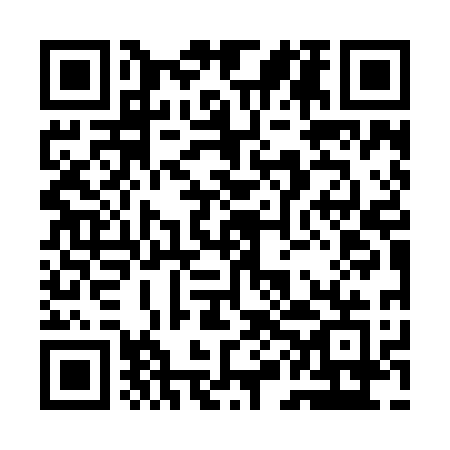 Prayer times for Rochfort Bridge, Alberta, CanadaMon 1 Jul 2024 - Wed 31 Jul 2024High Latitude Method: Angle Based RulePrayer Calculation Method: Islamic Society of North AmericaAsar Calculation Method: HanafiPrayer times provided by https://www.salahtimes.comDateDayFajrSunriseDhuhrAsrMaghribIsha1Mon3:295:141:447:2610:1411:592Tue3:295:141:447:2610:1411:593Wed3:305:151:457:2610:1311:594Thu3:305:161:457:2510:1311:595Fri3:315:171:457:2510:1211:586Sat3:325:181:457:2510:1211:587Sun3:325:191:457:2510:1111:588Mon3:335:201:457:2410:1011:589Tue3:335:211:467:2410:0911:5710Wed3:345:231:467:2410:0811:5711Thu3:355:241:467:2310:0711:5612Fri3:355:251:467:2310:0611:5613Sat3:365:261:467:2210:0511:5514Sun3:375:281:467:2210:0411:5515Mon3:375:291:467:2110:0311:5416Tue3:385:301:467:2010:0211:5417Wed3:395:321:467:2010:0011:5318Thu3:405:331:467:199:5911:5319Fri3:405:351:477:189:5811:5220Sat3:415:361:477:189:5611:5121Sun3:425:381:477:179:5511:5122Mon3:435:391:477:169:5311:5023Tue3:435:411:477:159:5211:4924Wed3:445:421:477:149:5011:4825Thu3:455:441:477:139:4911:4826Fri3:465:451:477:139:4711:4727Sat3:475:471:477:129:4611:4628Sun3:475:491:477:119:4411:4529Mon3:485:501:477:109:4211:4430Tue3:495:521:477:089:4011:4331Wed3:505:541:477:079:3911:42